A FÖLD NAPJA2021. április 22.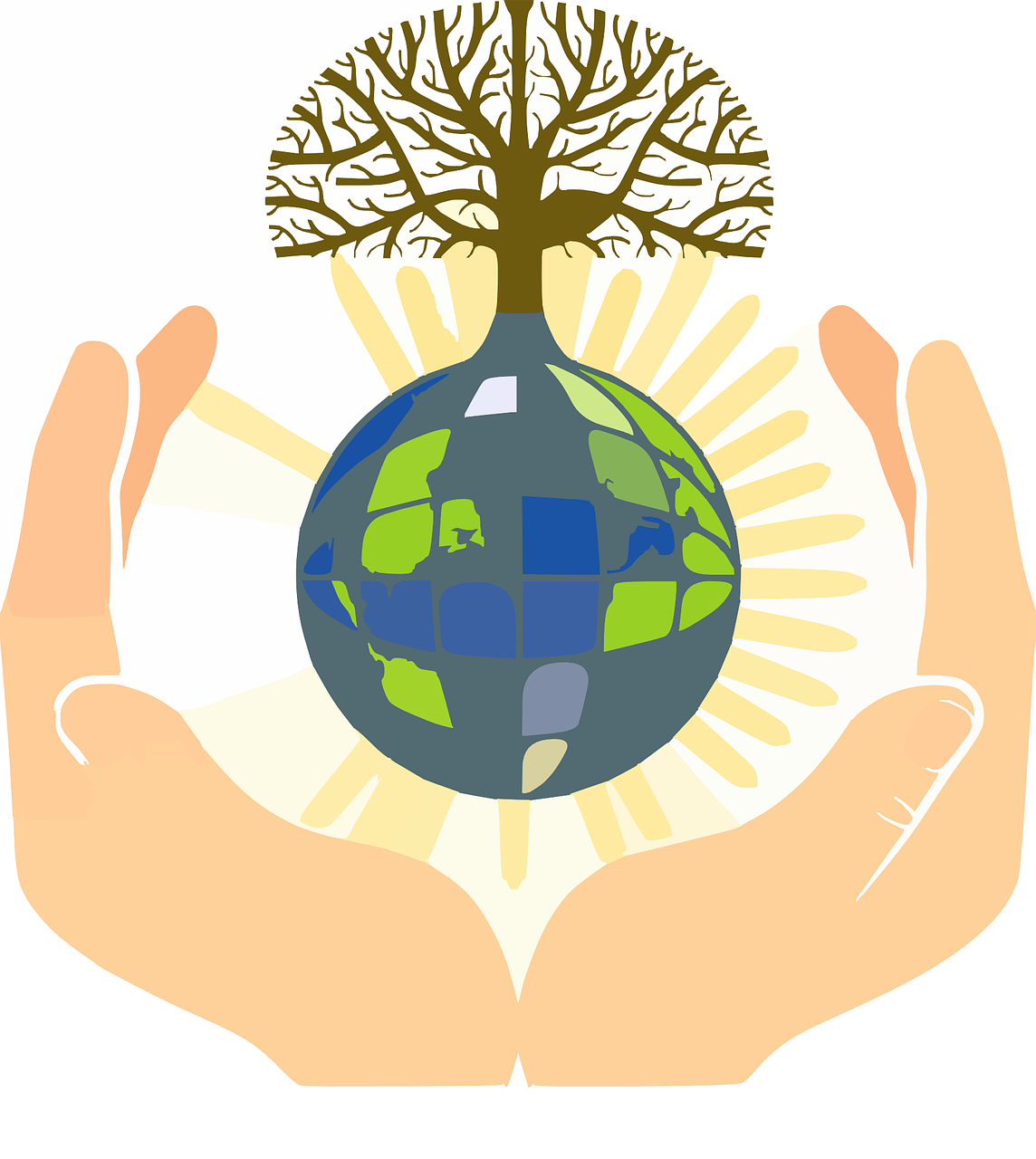 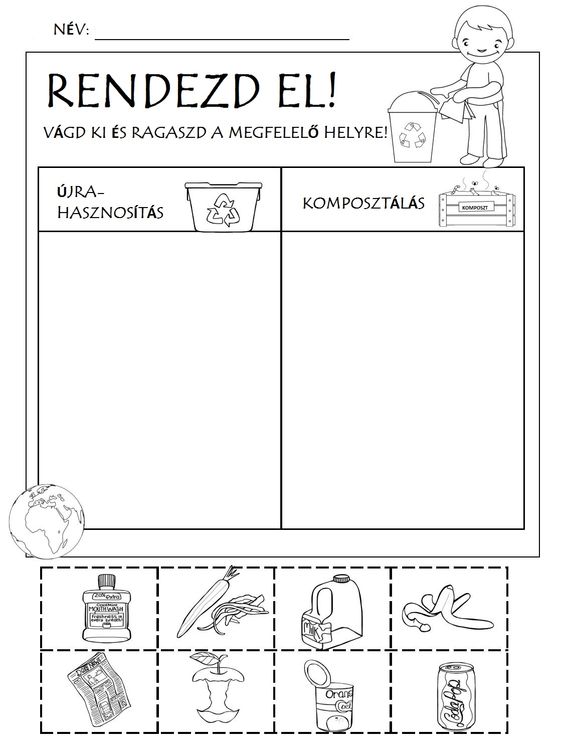 